Департамент по труду и социальной защите населения Костромской областиОбластное государственное бюджетное учреждение «Центр социального обслуживания граждан пожилого возраста и инвалидов                                                             по г. Костроме»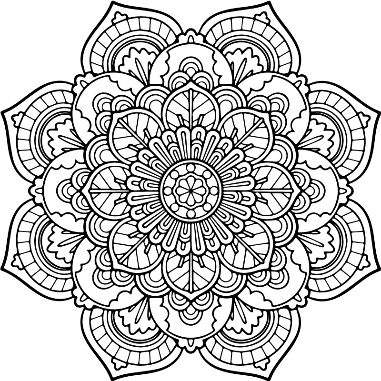 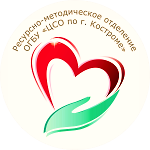 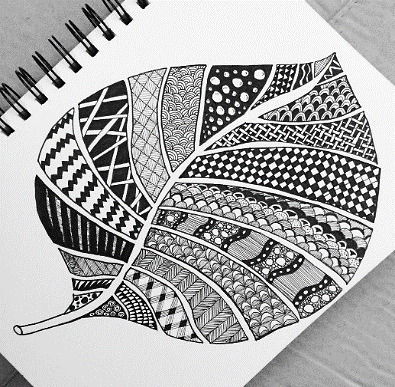 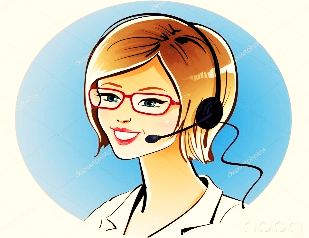 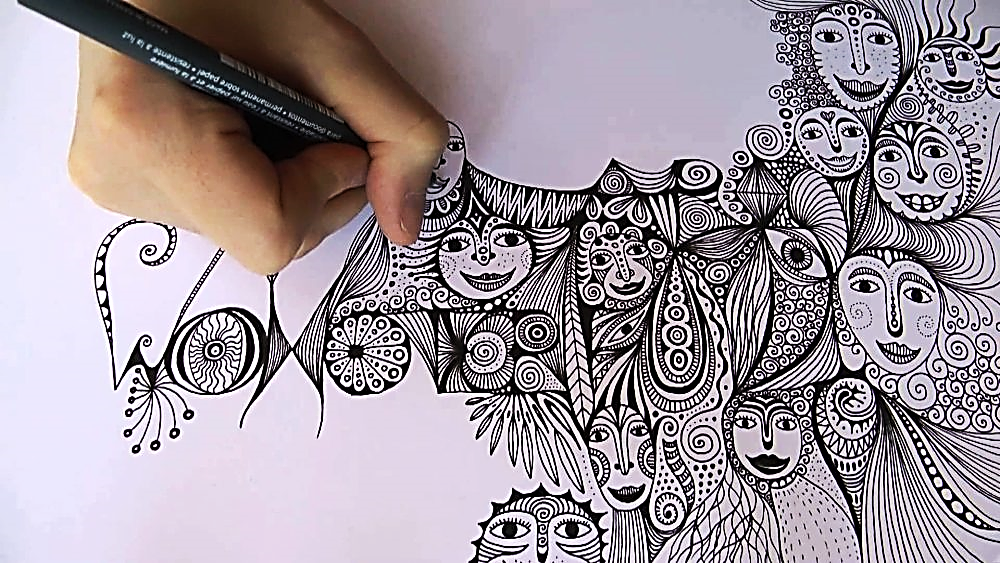 г. Кострома   ноябрь 2019г.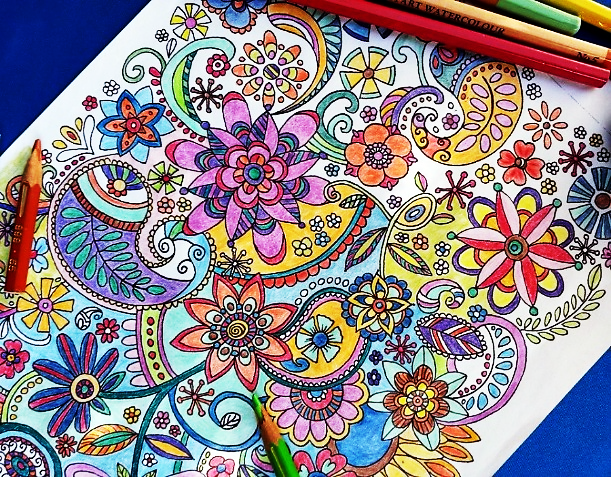       В данном методическом пособии предложена работа с гражданами пожилого возраста и инвалидами с помощью рисования дудлинг - узоров. Данная социальная технология считается одной из видов арт-терапии, не требующая каких-либо существенных материальных затрат.      В методической разработке также освещены рекомендации, которые на начальных этапах сделают этот творческий процесс более удобным и приятным. Привлекательность технологии – рисование без лишних раздумий, отсутствием каких – либо правил.       Пособие поможет понять возможность и личное желание пожилых граждан, расширить свою досуговую деятельность, развить творческие возможности, фантазии, избавиться от усталости, расслабиться. Технология дудлинг – оригинальный способ самовыражения, улучшения эмоционального настроения и общего самочувствия.                                                               -1-СОДЕРЖАНИЕВведение –стр.1Содержание – стр.2Что такое «Дудлинг» - стр.3Цели, задачи, целевая группа, организация и проведение занятий – стр.4Польза и актуальность техники «Дудлинг» - стр.5Ожидаемый результат, положительный эффект от техники «Дудлинг» – стр.6Заключение и источник информации – стр.7, 8.                                                                  - 2-       Дудлинг – современный стиль абстрактного рисования. Дудлинг – рисование с помощью дудлов (от английского слова- doodles – каракули, закорючки).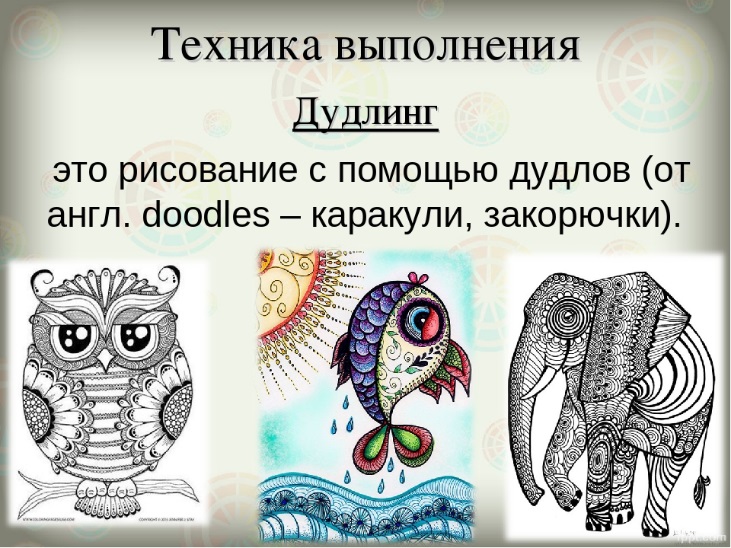      Приобщиться к нему может каждый желающий вне зависимости от возраста и даже для тех, кто никогда не занимался рисованием.      С помощью таких вот «каракулей» можно избавиться от стресса, груза переживаний и различных негативных эмоций (злости, скуки, напряжения и т.п.). Поэтому рисование в стиле дудлинг, не просто помогает увлекательно провести время, но и является способом психологической самотерапии.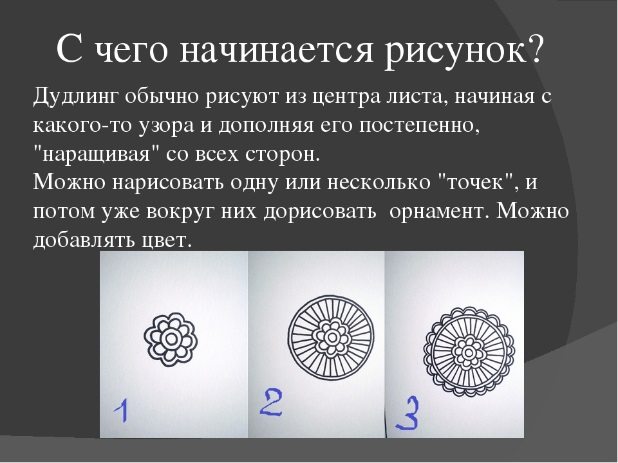  С чего начинается рисунок:    Дудлинг обычно рисуют из центра листа, начиная с какого – то узора и дополняя его постепенно, «наращивая» со всех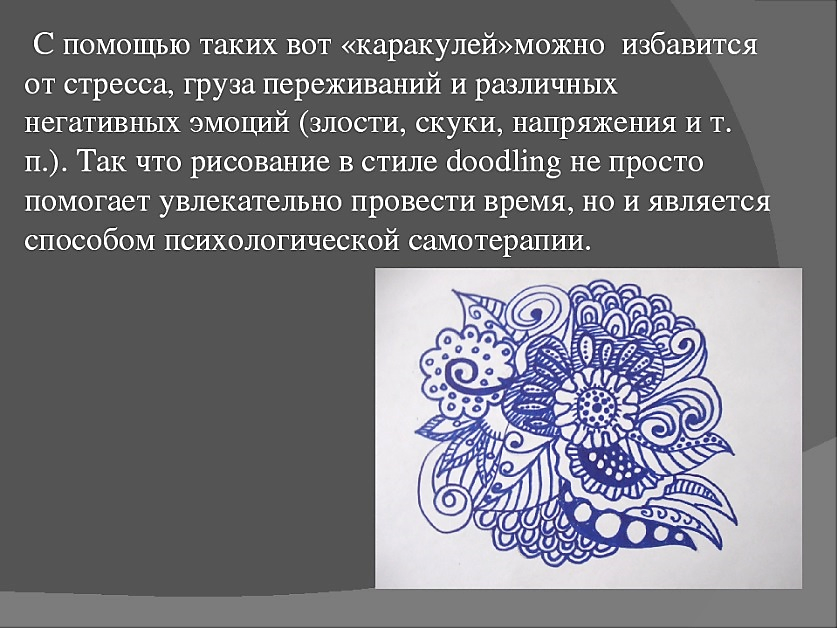 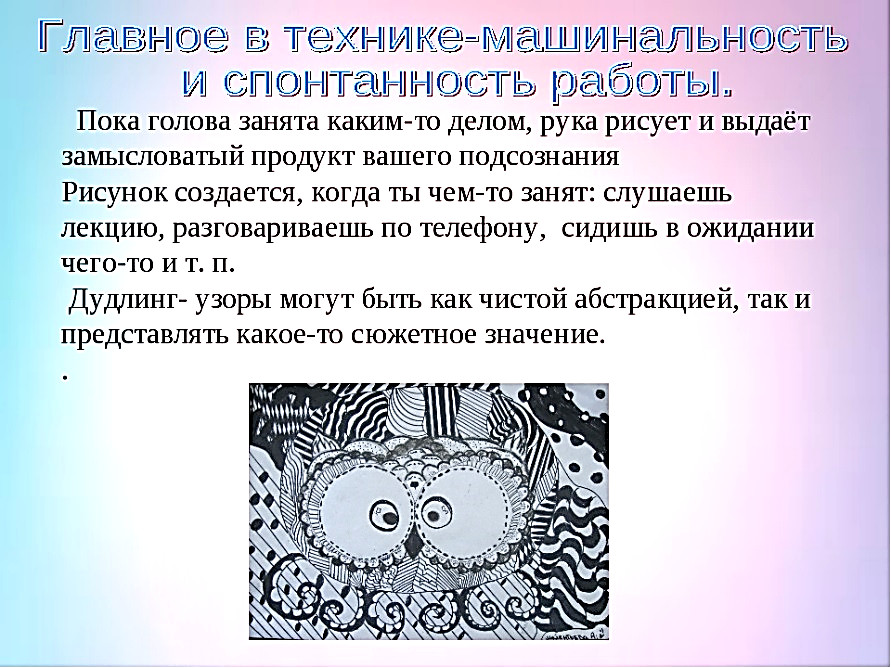 сторон. Можно рисовать одну или несколько «точек», и потом уже вокруг них дорисовывать орнамент. Можно добавлять цвет.   Главное в технике дудлинг – машинальность и спонтанность работы.    Пока голова занята каким –то делом, рука рисует и выдает замысловатый продукт вашего подсознания.     Рисунок создается, когда ты чем – то занят: разговариваешь по телефону, сидишь в ожидании чего –то и т.п. Дудлинг – узоры могут быть как чистой абстракцией, так и представлять какое –то сюжетное значение.  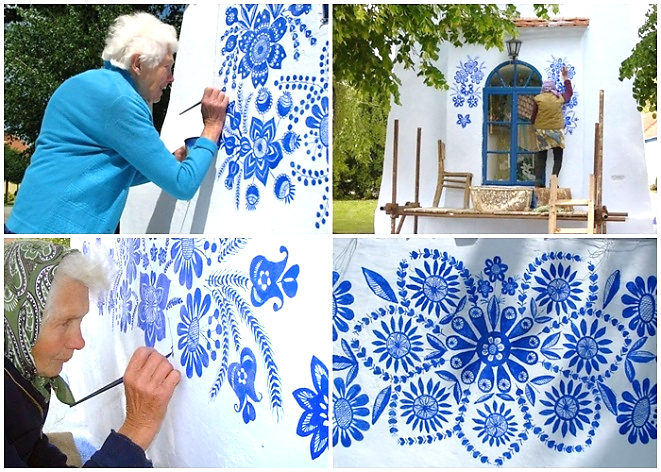       Фантазируем и рисуем разные линии, завиточки. К рисунку в данной технике нет каких – либо требований. Рисунок может быть любым. Творчество в чистом виде! - 3-Цели технологии дудлинг:    Формирование знаний о современной технике – дудлинг, изучение особенностей и приемов рисования, освоения основных элементов и различных узоров. Задачи технологии дудлинг:      1.Обучающая.      2.Развивающая.      3.Воспитывающая.Обучающая:сформировать представление о новом виде рисования на бумаге.освоить основные элементы (черточки, каракули и т.п.) дудлинга.формировать у людей пожилого возраста и инвалидов навыки работы с карандашом, фломастером.Развивающая:развивать моторику, внимание, интеллектуально – творческие качества личности пожилого человека, мышление, глазомер.развивать понимание выразительной возможности контраста линий.развивать самостоятельность и оригинальность при выполнении творческого рисунка.Воспитывающая:воспитать у пожилых людей аккуратность, собранность при выполнении дудлинга, умение слушать, коммуникабельность, умение работать в коллективе.учить получателей социальных услуг понимать и воспринимать прекрасное.Целевая группа:           Граждане пожилого возраста и инвалиды.Форма проведения:           Групповая и индивидуальная.Методы обучения:            Рассказ, демонстрация готовых работ, беседа с объяснением нового             материала, показ приемов рисования в технике дудлинг, самостоятельная             работа.Тип занятий:           Формирование новых знаний и умений, творческое применение их на            практике (изготовление открыток, поделок для своих родных, знакомых,            друзей).- 4- Польза и актуальность технологии дудлингПольза технологии дудлинг:       1.доступность       2.может заниматься любой желающий       3.рисование влияет на развитие и умение мыслить самостоятельно,           активизировать отделы головного мозга, отвечающие за речь и память.        4.нет необходимости разграничивать свой листок на сектора – можно           начинать рисовать из любого места, постепенно дорисовывая детали в           разные стороны.       5.можно рисовать особо не задумываясь о композиции или повторяемости          рисунка т.е. это своего рода расслабление для пожилого человека.       6.нет никаких требований к узорам, бумаге и рисунку. Он может быть          абсолютно любым.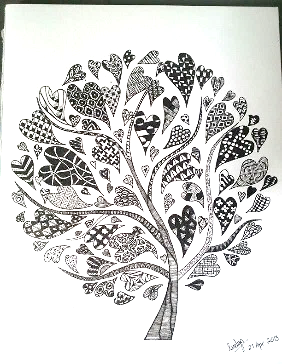 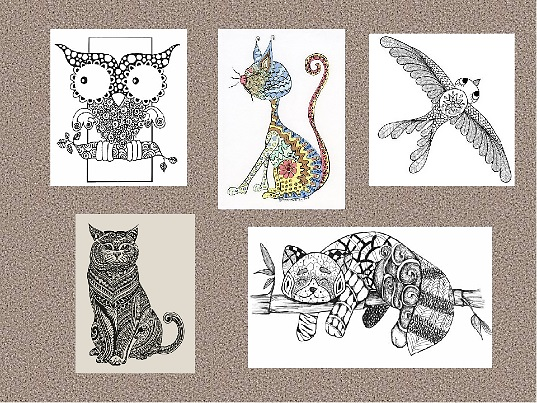 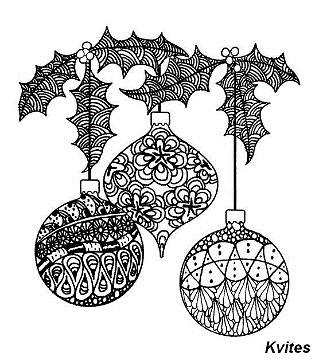 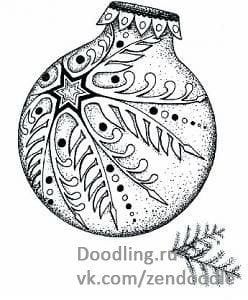 Актуальность технологии дудлинг:      В настоящее время искусство рисовать на бумаге в пожилом возрасте не потеряло своей актуальности. Простой лист бумаги, карандаш, фломастер,  остаются инструментом творчества, который доступен каждому желающему рисовать. В процессе занятия дудлингом граждане пожилого возраста отвлекаются от своих жизненных проблем и трудностей, в благоприятной атмосфере (при групповых занятиях) общаются друг с другом, благодаря чему решается одна из основных проблем пожилых людей – чувство ненужности, ощущения неспособности созидания, недостаток общения и т.д.       Занятия дудлингом способствуют не только развитию самостоятельности, оригинальности, интеллектуально – творческих качеств личности получателя социальных услуг, но и социально – медицинской реабилитации пожилых, так как основная функция дудлинга – это развитие мелкой моторики, что способствует активизации и развитию мозговой активности полушарий головного мозга. Работая в данной технике, улучшается память, мышление, внимание граждан пожилого возраста и инвалидов.      Техника дудлинг очень оригинальная, удивительная и интересная. Здорово, когда умеешь рисовать своими руками необыкновенную красоту, чарующую и завораживающую своей неповторимостью и изяществом глаз!       В процессе обучения технике дудлинг, у получателей услуг формируется чувство успеха, уверенность в себе, что побуждает их к желанию рисовать еще больше, интереснее и занимать активную позицию в общественной жизни социума.                                                                  - 5-Ожидаемые результаты:    В результате обучения технике дудлинг граждане пожилого возраста и инвалиды:будут знать различные завитки, фигурки, сказочные узоры, которые в итоге составят готовый задуманный, свой неповторимый рисунок. 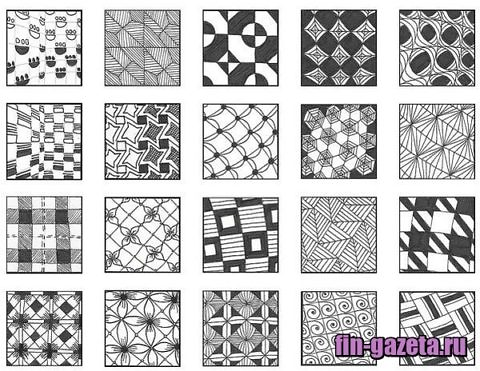 научатся (для разрядки) подбирать «фон»: это может быть приятная музыка или фильм, который поможет расслабиться пожилому человеку и побуждает к рисованию на простом листе бумаги сиюминутно и спонтанно.научатся не задумываться над каждым движением карандаша или фломастера и уже через несколько минут от отдельных элементов сложится дудл.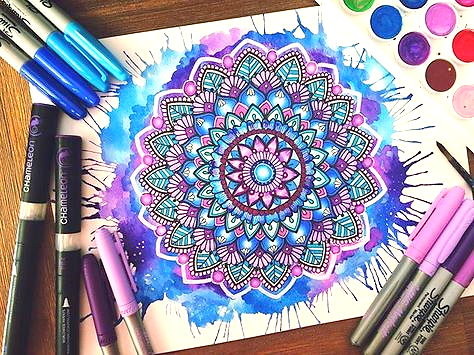 Положительный эффект от техники дудлинг:- улучшение эмоционального настроения и общего самочувствия получателей социальных услуг;- развитие интеллектуальных способностей;- снижение тревожности, ощущения оптимизма и разнообразия досуга;- развитие творческого воображения и фантазии;- желание рисовать дудлы для удовольствия;-  желание рассказать о своих чувствах и эмоциях, а также поведать о глубинах своей души;- умение отражать на листе бумаги все самое потаенное, а также истинные чувства и настроения. Каждый «каракуль» - это воплощение вашей мечты.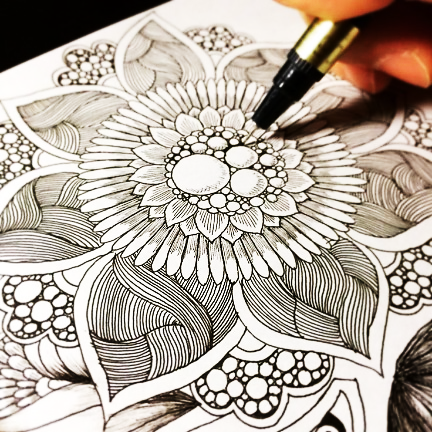 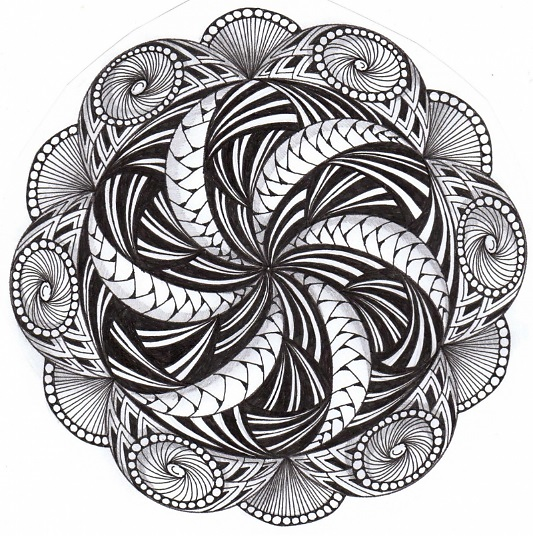 -6-                                            Заключение         По данным исследованиям ученных-психологов, дудлинг может помочь человеку:
1. не потерять концентрацию и не задремать во время "скучного дела";
2. не расходовать слишком много мыслительной энергии на обработку получаемой информации.
      То есть дудлинг позволяет избежать двух крайностей: перегрузок могза и потери его восприимчивости.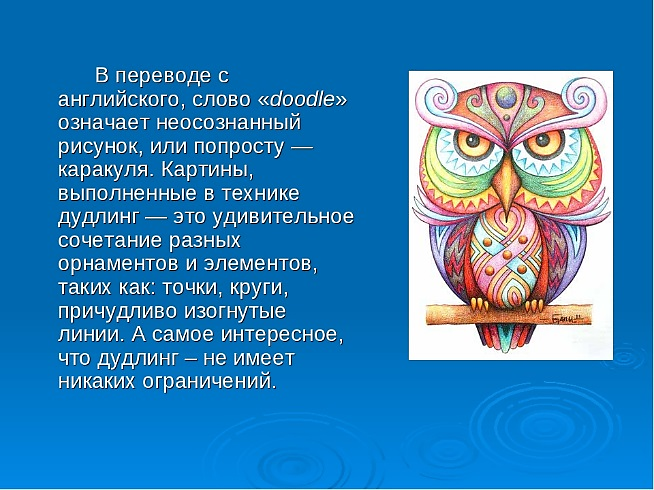       Сегодня в мире есть множество поклонников этого жанра, которые рисуют свои картины в технике дудлинга и, используя все те же закорючки, образы придуманных животных, создают интересные законченные произведения.
        Технология дудлинг реализуется и у нас в КЦСОН Костромской области, так в Галичском КЦСОН (охват составляет – 20 человек) и с октября 2019года в ОГБУ «ЦСО по г. Костроме», рисованием в технике дудлинг занимается 15 получателей социальных услуг в отделении дневного пребывания.      Примерный план проведения занятия в технике дудлинг в ОГБУ «ЦСО по г. Костроме»:I.Материал, необходимый для проведения занятия:   1. Цветная бумага.   2. Цветной картон.   3. Ножницы.   4. Маркер – черный.   5. Карточки с вариантами узоров.   6.Трафареты различных листиков.   7. Клей.II. План занятия:   1.вводная часть:     а) знакомство с техникой дудлинг;     б) знакомство с этапами изготовления «Осеннего пано»;     в) демонстрация готовой поделки.III. Основная часть.     Этапы:вырезаем из картона по трафарету листик;приклеиваем листик к цветной бумаге;обводим листик по контуру маркером;разделяем листик маркером по середине;рисуем волнистые линии вдоль и поперек всего листа бумаги;заполняем полученные зоны любыми узорами (по желанию) – можно воспользоваться предложенными карточками.IV.Заключительная часть.Подведение итогов мероприятия:а) отметить индивидуальность и красоту каждой работы;                                                              - 7 -б) организовать выставку работ (по возможности);в) организовать из всех работ единое панно (по желанию).Время проведения занятия -1 час.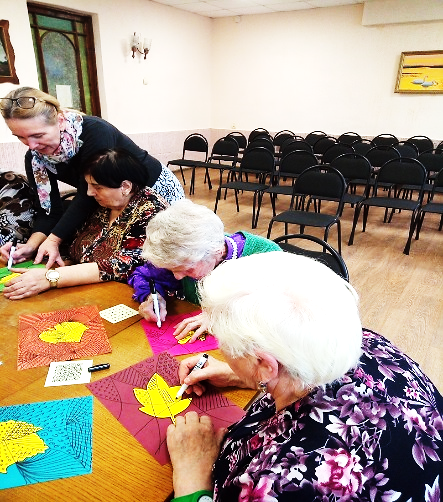 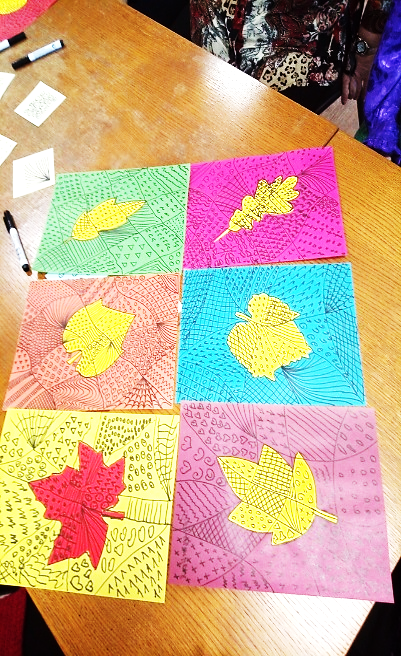 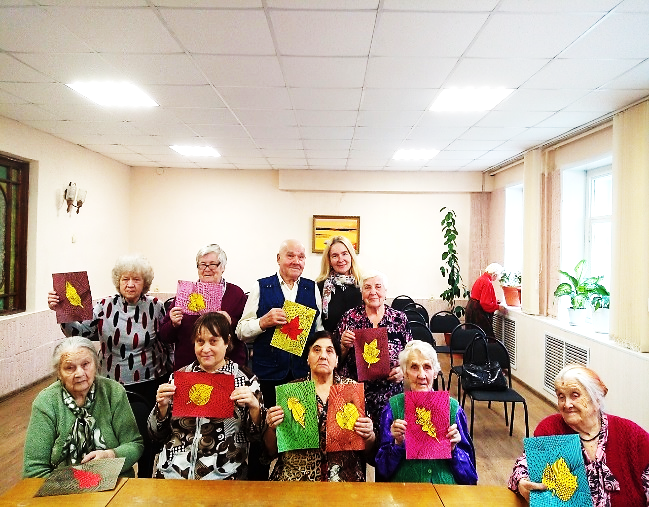       Дудлинг также имеет много схожих черт с модным сейчас дзен-искусством — непосредственными, почти что детскими картинками на несерьезные темы, которые, однако, обладают своим особым шармом и очарованием.
      Выделяйте время на рисование. Как и в любом другом деле, в дудлинге мастерство приходит с практикой. Отпускайте мысли в полёт каждый день: рисуйте за утренним кофе, чаем, в кровати перед сном. 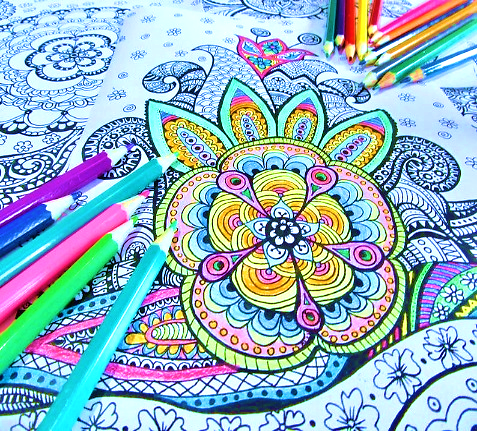 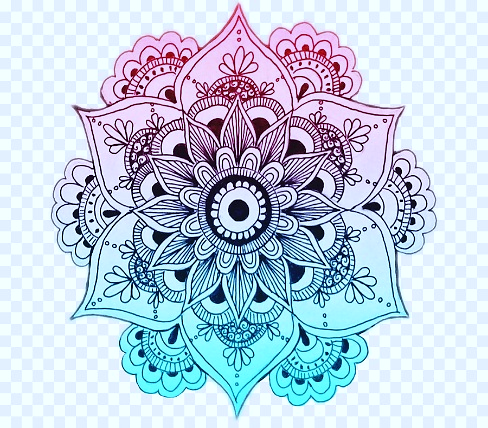      Вполне достаточно 15–20 минут в день – и вскоре дудлинг станет вашей повседневной позитивной привычкой.       Создавайте красивые узоры, рисуйте сюрреалистические картинки, или же вкладывайте в них смысл, творите свои миры, создавайте галактики и покоряйте новые вершины!         Дудлинг доступен каждому, и его возможности безграничны!Используемый источник информации: электронный ресурс интернет.                                                           - 8-